Мосягина Н. Ф.,средняя школа № 14г. ПавлодарЗнакомьтесь:любимый автор детских книг  Музафар АлимбаевЛитературный час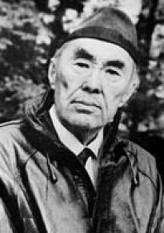  «Народный писатель Казахстана», Цели: познакомить с жизнью и творчеством М. Алимбаева; пробудить интерес к чтению литературы нашего края.Оформление: книжная выставка «С любовью к родной земле»; музыкальное сопровождение; презентация.1 ведущий:  Добрый день, дорогие ребята! Сегодня наше мероприятие посвящено любимому автору детских книг, известному поэту, писателю  Музафару Алимбаеву. 2 ведущий: Маралды! Это звучное слово не раз воспевалось в песнях, легендах, стихах. Много здесь маленьких пресных озер и ручьев.В середине этой чаши - соленое озеро Маралды. Совсем недалеко находится одноименное село. Именно здесь, в селе Маралды  Щербактинского  района родился известный казахский поэт, народный писатель Казахстана, почетный гражданин Павлодарской области Музафар Алимбаев, один из авторов первого Гимна суверенного Казахстана. 1 ведущий: «С годами особо осознаешь тоску о малой Родине, о земле, которая взрастила тебя, - сказал поэт в один из последних визитов в Павлодарскую область. – Мне очень хотелось вдохнуть воздух родной земли, пройтись по берегу озера Маралды, и я очень счастлив, что приехал на свою малую Родину». Чтец 1. Стихотворение «Глаза голубые земли»…Глаза голубые земли-Так мы называем озера.Здесь детские годы прошлиВ степном приозерском просторе.Купался я, рыбу ловил,В траве беззаботно валялся.А озеро просто любилИ даже понять не старался,Каким оно в детство вошло,Каким оно помнится чаще?..Весенней лазурь цвело,Все небо вобрав в свою чашу.Когда же над степью моейСвой занавес ночь опускала,Как люстра в сто тысяч свечей,Улыбками звезд засияло.Негромкая песня моя,С какой прозвучала ты силой,Когда бы родные края,Как озеро то, отразила!2 ведущий: Имя Музафар − арабского происхождения, оно означает «победитель». Быть может, отец желал видеть мальчика сардаром − полководцем, но сын стал поэтом.В семье аульного мугалима Айтмагамбета и его жены Зейнеп было двенадцать детей, Музафар был самым маленьким. Еще в детстве он познакомился с поэзией великого Абая, народными поэмами «Енлик−Кебек» и «Калкаман−Мамыр». В репертуаре чтения были и произведения русских классиков: сказки Толстого, стихи Пушкина и Лермонтова. 1 ведущий: Окончив аульную школу, Музафар поступил в Павлодарское русско-казахское педагогическое училище. Учась в педучилище, начал живо интересоваться богатством лексики русского языка. Начал собирать казахские и русские пословицы, составлять для себя русско-казахский словарь. К этому же времени относятся его первые юношеские стихи, которые публиковались в областной газете «Кзыл Ту». 2 ведущий: В 18-летнем возрасте Музафар ушел на фронт. Стихи М. Алимбаева были напечатаны во фронтовых газетах. За участие в Великой Отечественной войне он награжден орденом Отечественной войны 2-й степени и медалями. После демобилизации молодой поэт всецело отдает себя литературному творчеству.  1 ведущий: С 1948 по 1958 год М. Алимбаев работал в журнале «Пионер» и заместителем главного редактора газеты «Қазақ әдебиеті». С 1958 года до ухода на заслуженный отдых − главный редактор детского республиканского журнала «Балдырған» («Росток»  со дня его основания, с первого его номера). В этом журнале часто публиковались произведения поэта.2 ведущий: М. Алимбаев является не только народным писателем, но и Лауреатом Государственной премии РК. Главную литературную премию и награду Муз-ага получил именно за свое творчество, посвященное подрастающему поколению, за книгу стихов и сказок для самых маленьких «Аспандағы әпке», «Хозяйка воздушных дорог». Поэт пишет:Для чего нужна вода?Чтоб трава росла всегда!Для чего тандыр горит?Чтоб лепешкою был сыт!А турник? Зачем он нужен?Чтоб со спортом был ты дружен!Новый день зачем настал?Чтобы ты взрослее стал!1 ведущий: Что можно добавить к этим словам? Зачем пишет Музафар Алимбаев? Чтобы, вы, юные друзья, смелыми и добрыми росли, высоко знамя страны несли. Поэт свою Родину, свой родной язык и прививает эту любовь своим маленьким читателям.Чтец 2. Стихотворение «Отчизна»Лишь одна мне Отчизна дана,Где сладка даже горечь полыни,Мать она мне во все времена,От рождения с ней - и доныне.Я к любым испытаниям готов,И судьбу упрекать я не стану,Степь моя, ты как книга стихов,И тебя я читать не устану.2 ведущий: Чувство Родины является основным в творчестве поэта. В стихотворении «Я - сын степей» с первых строк автор дает понять, как гордится его маленький герой своей Родиной, каким независимым, крепким характером он обладает:С трех лет в седле пляшуНа стройном скакунеИ в Иртыше плещюсьС налимом наравне…Я - сын степей.1 ведущий: Стихи М. Алимбаева любят за огромную любовь к Родине, их теплоту, и необычную образность.  Стихотворные строки поэта передают нам чувства человека, который не просто любит свою землю, но и не может жить без звонкой песни, без ручья, без родного  родника, без запаха листьев, без красоты степных просторов. В его поэзии воспевается негромкая, но притягательная красота природы.  2 ведущий: Удивительная образность поэтических строк М. Алимбаева способна передать  картины природы: «Как бабочка-мотылек, падает лист с тополей», «Зима любовалась сосною да елкой», «Медовой желтизною все степи засветились», «Дождику только бы злиться», «Вдруг запели-зазвенели капли-вестницы весны».  Такие строки не оставят читателя равнодушным.Чтец 3. Стихотворение «В лесу» Как славно в час предутренний Войти по тропке в лесПод лиственный, узорчатый,Трепещущий навес,Где все в молочном маревеКупается пока:Стволы берез и зарослиОльхи у родника,И клены, и черемуха…И, замедляя шаг,Густым и легким воздухомДышать, дышать, дышать…И окунаться в запахиЦветов и росных трав:Шалфея, мяты, мятлика,Кипрея и купав.Ах лес, любовь души моей,Я рад, что мы друзьяИ что сполна насытитьсяКрасой твоей нельзя!1 ведущий: Стихи М. Алимбаева отличаются высокой художественностью, они просты и понятны детям, легко запоминаются.  Уважение к труду, знаниям, доброжелательное отношение к людям внушаются в произведениях М. Алимбаева мягко и неназойливо. Чтец 4.  «Письмена на кожуре»Внучек сказал:-Здоровенная дынька!-Дед отвечал:-слаще меда она!- А кожура –На морщинке морщинка!- Нет, это нашейЗемли письмена! Внучек сказал:- Ничего не понятно!Дед отвечал:- Это древний язык!-И прочитал Очень ладно и складноЮному школьникуМудрый старик:«Помните, взрослые!Знайте, и дети!Слаще всегоИ дороже на светеПлод, что ты потомСвоим оросил,Вырастил самИ друзей угостил!»Чтец 5. «Благословение аксакала»В ученьебудь хватким,а в мыслях-не шатким.Всегда терпеливыми справедливым.В работе –не грустным,надежным,искусным.Смелым – в беде,героем – в труде.В словах –крепким,в делах –цепким.Другом – верным,учеником –примерным.Чтец 6. «Уроки вежливости»Слон муравью уступает дорогу:- Доброе утро! Спешим понемногу?А муравей: - Ах, спасибо, спешу.Как вы любезны! Прощенья прошу!Жаворонок в небеТак сказал орлу:- Вы, ата, устали, сядьте на скалу.А орел ответил:- Правильно, сынок,Много лет живу я, вот и занемог.И тебе желаю долго жить, как я,-Пусть тебе поможет вежливость твоя.

В небе красивый закат догорал,Ласковый ветер с травою играл,Суслик сказал: - Уважаемый  крот,День угасает и ночь настает,Скоро взойдет золотая луна…- Доброй вам ночи. Спокойного сна.
2 ведущий: Живой, динамичный язык, сюжетная занимательность, отличное знание детской психологии сразу сделали творчество М. Алимбаева  для юных читателей популярным. Пишет ли он о каких-либо чертах характера ребенка, его поступках или о различных явлениях жизни, он пишет конкретно и убедительно.Прежде всего, дети ищут ответы на свои многочисленные вопросы. Об этом хорошо знает поэт:И у меня сосед растет                               курносыйУзнать все сразу                          хочется ему.Не мальчуган, а фабрика                              вопросов:         «Что? Где? Зачем?                      Откуда? Почему?» 1 ведущий: Ответы на эти важные вопросы дети находят во многих стихотворениях познавательного характера, которые написал очень добрый, мудрый, все понимающий Муз-ага, Музафар-ата!    За годы активной творческой деятельности М. Алимбаевым выпущены поэтические сборники: «Моему сопернику», «Выше-выше», «Лирика», «Подснежник»,  «Мой Казахстан», «Урак-неумейка», «Дивная пора — детство», «Аксерек и Коксерек» и многие другие.           2 ведущий: Особое место в творчестве Музафара Алимбаева занимают произведения, навеянные казахским народным творчеством. Это сказки в стихах, легенды, небылицы, загадки. Вот послушайте небылицы: Выросла смородинаПрямо на сосне,То ли вправду выросла,То ли снилось мне.Улитка лань обогнала-Летела без оглядки.Медведя заяц уложилВ два счета на лопатки.С земли на небо дождик шелИ капал беспрестанно,И было в небе много луж,Как все это ни странно…1 ведущий: Много лет М. Алимбаев собирал народные пословицы и поговорки. Среди  монографических трудов М. Алимбаева есть книга «666 пословиц и поговорок».  Немало загадок сочинил для детей поэт. Послушайте и отгадайте их.Я от ваших тумаковУлечу до облаков!                                (Мяч)Силач на спинуВзвалил травину,И тащит в кучуСилач могучий.                        (Муравей)Не останет,Если убегаешь;Побежишь вдогонку –Не поймаешь.                             (Тень)Ворота запри - стужа внутри.Ворота открой – зной с жарой.                              (Холодильник)Развалились толстяки,Спят на солнцепеке, –Полосатые пиджаки,Кругленькие щеки.                              (Арбузы) Если нос его уткнется,То уже не повернется.Он магнитный, этот нос –Раз уткнулся, то всерьез!Невелик он, но для многихЛучший друг в большой дороге.                                        (Компас)Из земли растет огонь –Лучше ты его не тронь.Ну, а если прикоснешься –Непременно обожжешься.                                      (Крапива)2 ведущий: Музафар Алимбаев известен как поэт-песенник. На стихи поэта написано более трехсот замечательных песен, многие из которых стали по-настоящему народными. Велика популярность целого ряда его песен: «Ақмандайлым», «Ақсұңқарым», «Аяжан», «Алматы кешінде», «Қара қыз», «Маралдым» и множество других – веселых и щемящих сердце, грустных и философских, о любви и дружбе, о родине и счастье.Звучит песня «Маралдым»1 ведущий: Закончить наше мероприятие мне бы хотелось пожеланием Музафара Алимбаева, которое он адресовал своим читателям в книге «Песенка по кругу». Оно актуально всегда:«Юный мой друг!Пусть не по словам, а по делам твоим сами люди поймут, что ты – сын или дочь своего народа! Твори доброе, живи по совести.И пусть в этом тебе поможет Поэзия – чистая, как родниковая вода, мудрая, как народная пословица! Поэзия – спутница всех поколений! Какое счастье хоть одной строкой войти в такую высокую Поэзию! Вот о чем я думаю всю жизнь».